Приложение к рабочей программе по учебному предмету «История» на уровне основного общего образования на 2020-2021 учебный год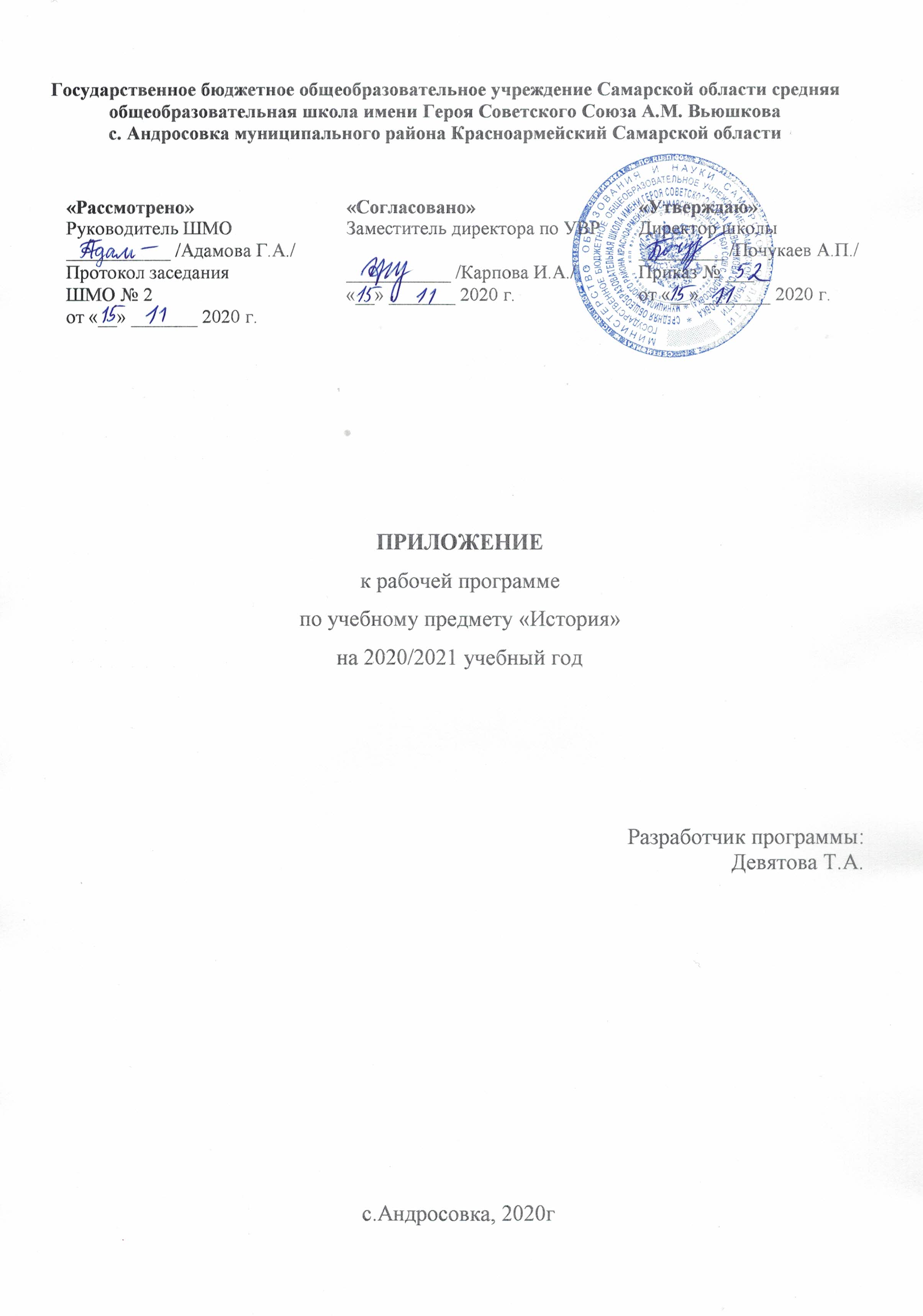 Настоящее приложение разработано на основании «Методических рекомендаций по организации образовательного процесса общеобразовательных организаций на уровне основного общего образования на основе результатов Всероссийских проверочных работ, проведенных в сентябре-октябре 2020 г.» (Письмо Минросвещения России № ВБ - 2141/03 от  19.11.202 г. «О методических рекомендациях»), анализа ВПР по истории учителя истории и обществознания Девятовой Т.А. Настоящее приложение разработано в целях формирования и развития несформированных  умений и видов деятельности, характеризующих достижение планируемых результатов освоения ООП начального общего и/или основного общего образования, выявленных в ходе проведения Всероссийских проверочных работ по данному предмету в сентябре-октябре 2020 г.Календарно-тематическое планированиеКалендарно-тематическое планированиеКалендарно-тематическое планированиеДополнение к КТП№ урока Дата урокаТема урокаКоррекцияпо результатам ВПР6 класс6 класс6 класс6 класс21.26.11.2020Время соборов.Объяснение  смысла основных хронологических понятий, терминов24.4.12.2020Средневековые Индия и Китай.Определение  понятий, обобщений, установление классификаций7 класс7 класс7 класс7 класс19.18.11.2020Речь Посполитая.Поиск информации в отрывках исторических текстов, материальных памятниках истории и культуры21.20.11.2020Борьба за господство в Европе.Составление рассаказа о событиях событий определенного исторического периода23.25.11.2020Культура эпохи Возрождения.Описание  условий существования, основные занятия, образ жизни людей в Средние века26.9.12.2020Иран: новый расцвет.Определение  понятий, обобщений, установление классификаций8 класс8 класс8 класс8 класс22.26.11.2020Французская революция, завершение и итоги.Объяснение причины и следствия ключевых событий и процессов отечественной и всеобщей истории Нового времени